 שיעור מהחלומות – מבשלים סיפור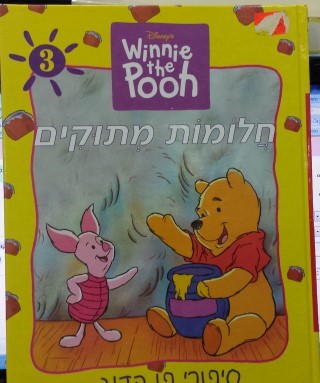 פעילות ייחודית– לקראת ראש השנהספר:" חלומות מתוקים " / פו הדבהילדים יביאו תפוחבי"ס ידאג לקנות: סילן, צלחות חד פעמיות וכפיות.נושא נלמד: מנהג אכילת תפוח בדבש/ סילן, בראש השנהלשוחח עם התלמידים על תהליך ייצור הדבש ע"י הדבורה עבור הרימות, זחלי הדבורים וחברותיהן.שימוש האדם בדבש לצרכיו האישיים, עבודת הדבוראי , רדיית הדבש ובניית כוורות.+ מארז אביזרים- תהליך ייצור הדבש והדבורה+ דף צביעה – פו הדב